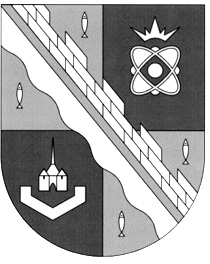 администрация МУНИЦИПАЛЬНОГО ОБРАЗОВАНИЯ                                        СОСНОВОБОРСКИЙ ГОРОДСКОЙ ОКРУГ  ЛЕНИНГРАДСКОЙ ОБЛАСТИКОМИТЕТ ФИНАНСОВРАСПОРЯЖЕНИЕот 15.07.2016. № 21-рОб утверждении порядка и методики планирования бюджетных ассигнований бюджета Сосновоборского городского округа Ленинградской областиВ соответствии со статьей 174.2 Бюджетного кодекса Российской Федерации и статьей 24 решения совета депутатов Сосновоборского городского округа от 20.11.2007 № 143 «Об утверждении «Положения о бюджетном процессе в Сосновоборском городском округе» в новой редакции» (с изменениями):1.	Утвердить:          - порядок планирования бюджетных ассигнований бюджета Сосновоборского городского округа Ленинградской области  (Приложение 1);          - методику планирования бюджетных ассигнований  бюджета Сосновоборского городского округа Ленинградской области (Приложение 2).2.	Признать утратившими силу распоряжения комитета финансов Сосновоборского городского округа Ленинградской области:          - от 10.04.2012 № 15-р «Об утверждении Порядка и Методики планирования бюджетных ассигнований бюджета Сосновоборского городского округа Ленинградской области»          - от 19.06.2012 № 27-р «О внесении изменений в распоряжение комитета финансов Сосновоборского городского округа от 10.04.2012 № 15-р «Об утверждении Порядка и Методики планирования бюджетных ассигнований бюджета Сосновоборского городского округа Ленинградской области»           3. Бюджетному отделу (Попова Т.Р.) довести данное распоряжение до главных распорядителей бюджетных средств Сосновоборского городского округа Ленинградской области.           4. Настоящее распоряжение вступает в силу с момента его подписания.           5. Контроль за исполнением настоящего приказа возложить на заместителя председателя комитета, начальника бюджетного отдела Попову Т.Р.Заместитель главы администрации,председатель комитета финансов                                                                          О.Г.КозловскаяИсп. Попова Т.Р. 2-43-52УТВЕРЖДЕНраспоряжением комитета финансовСосновоборского городского округа Ленинградской области
от 15.07.2016. № 21-р                 (приложение 1)Порядок планирования бюджетных ассигнований бюджета Сосновоборского городского округа Ленинградской области        1. Планирование бюджетных ассигнований бюджета Сосновоборского городского округа Ленинградской области (далее – бюджетные ассигнования, местный бюджет) осуществляется в порядке и сроки, установленные постановлением администрации Сосновоборского городского округа от 27.05.2008 № 762 «О порядке и сроках составления проекта бюджета Сосновоборского городского округа на очередной финансовый год и плановый период», и ежегодно утверждаемым постановлением администрации Сосновоборского городского округа «О разработке проекта бюджета Сосновоборского городского округа» на очередной финансовый год и на плановый период.2. В условиях утверждения местного бюджета на очередной финансовый год и на плановый период планирование бюджетных ассигнований в новом бюджетном цикле осуществляется путем изменения параметров планового периода утвержденного местного бюджета и добавления к ним параметров второго года планового периода.3. Для расчета бюджетных ассигнований на очередной финансовый год и на плановый период используются основные параметры прогноза социально-экономического развития Сосновоборского городского округа Ленинградской области на среднесрочный период.4.	Планирование бюджетных ассигнований осуществляется отдельно по действующим и принимаемым расходным обязательствам в разрезе целевых статей и видов расходов.Полученные по результатам планирования плановые объемы бюджетных ассигнований дополнительно детализируются по разделам и подразделам классификации расходов бюджетов.Плановые объемы бюджетных ассигнований округляются до тысяч рублей.5.	В целях планирования бюджетных ассигнований комитет финансов Сосновоборского городского округа Ленинградской области (далее – комитет финансов) доводит до главных распорядителей бюджетных средств местного бюджета (далее – ГРБС):а)	общие (предельные) объемы бюджетных ассигнований на исполнение расходных обязательств в очередном финансовом году и плановом периоде;б) методические рекомендации по распределению общих (предельных) объемов бюджетных ассигнований на исполнение расходных обязательств в очередном финансовом году и плановом периоде.6.	Планирование бюджетных ассигнований осуществляется ГРБС в соответствии с Методикой планирования бюджетных ассигнований (далее – Методика).7.	По результатам планирования ГРБС представляют в структурные подразделения комитета финансов:а)	сформированные в автоматизированной системе "АЦК-Планирование" Сводные бюджетные заявки на статусе "Согласование" в соответствии с общими (предельными) объемами бюджетных ассигнований на исполнение расходных обязательств в очередном финансовом году и плановом периоде (в электронном виде);б)	обоснования бюджетных ассигнований (далее – ОБАС) в соответствии с формами, установленными Приложениями 1-34 к настоящему Порядку, в соответствии с общими (предельными) объемами бюджетных ассигнований на исполнение расходных обязательств в очередном финансовом году и плановом периоде;в)	иные материалы, расчеты и обоснования, формирование которых предусмотрено Методикой;г) заявки на дополнительную потребность, выходящую за пределы доведенных общих (предельных) объемов бюджетных ассигнований на исполнение расходных обязательств в очередном финансовом году и плановом периоде.8.	Комитет финансов:а)	осуществляет проверку сформированных ГРБС Сводных бюджетных заявок на соответствие доведенными до них общими (предельными) объемами бюджетных ассигнований на исполнение расходных обязательств в очередном финансовом году и плановом периоде;б)	осуществляет проверку ОБАС на соответствие настоящему Порядку, Методике, корректность представленных расчетов и обоснований и, в случае недостаточной обоснованности представленных расчетов (обоснований), направляют ОБАС (или их часть) на доработку;в) анализирует заявки на дополнительную потребность, выходящую за пределы доведенных общих (предельных) объемов бюджетных ассигнований на исполнение расходных обязательств в очередном финансовом году и плановом периоде;г) дает свои предложения о целесообразности изменения общего (предельного) объема бюджетных ассигнований на исполнение расходных обязательств в очередном финансовом году и (или) плановом периоде.9.	ГРБС обеспечивают корректировку Сводных бюджетных заявок, ОБАС течение 3 рабочих дней со дня получения письма комитета финансов о необходимости доработки указанных документов.10. В случае, если после представления ГРБС документов и материалов, указанных в пункте 7 настоящего Порядка, принимается решение об изменении общего (предельного) объема бюджетных ассигнований на исполнение расходных обязательств в очередном финансовом году и (или) плановом периоде для отдельных ГРБС, данные ГРБС в течение 3 рабочих дней со дня принятия соответствующего решения представляют в комитет финансов уточненные документы и материалы, указанные в пункте 7 настоящего Порядка.УТВЕРЖДЕНАраспоряжением комитета финансовСосновоборского городского округа Ленинградской области От 15.07.2016. № 21-р(приложение 2)Методика планирования бюджетных ассигнований Сосновоборского городского округа Ленинградской областиОпределения и сокращенияВ целях настоящей Методики используются следующие определения и сокращения:-	бюджетные ассигнования – ассигнования местного бюджета Ленинградской области;-	базовая муниципальная услуга – группа муниципальных услуг, имеющих в ведомственном перечне муниципальных услуг (работ), оказываемых (выполняемых) муниципальными учреждениями Сосновоборского городского округа Ленинградской области, находящимися в ведении органов местного самоуправления Сосновоборского городского округа Ленинградской области, в качестве основных видов деятельности одинаковое наименование;-	ведомственные перечни – ведомственные перечни муниципальных услуг (работ), оказываемых (выполняемых) муниципальными учреждениями Сосновоборского городского округа Ленинградской области, находящимися в ведении органов местного самоуправления Сосновоборского городского округа Ленинградской области, в качестве основных видов деятельности;-	муниципальная программа - муниципальная программа Сосновоборского городского округа Ленинградской области;-	ГРБС – главный распорядитель бюджетных средств бюджета Сосновоборского городского округа Ленинградской области;-	МАУ – муниципальные автономные учреждения Сосновоборского городского округа Ленинградской области;-	МБУ – муниципальные бюджетные учреждения Сосновоборского городского округа Ленинградской области;-	МКУ – муниципальные казенные учреждения Сосновоборского городского округа Ленинградской области;-	МУ – муниципальные учреждения Сосновоборского городского округа Ленинградской области;-	КБК – код классификации расходов бюджетов;-	комитет финансов – комитет финансов Сосновоборского городского округа Ленинградской области;-	КЦСР – код целевой статьи расходов бюджета Сосновоборского городского округа Ленинградской области;-	местный бюджет – бюджет Сосновоборского городского округа Ленинградской области;-	НПА – нормативный правовой акт;-	ОБАС – обоснование бюджетных ассигнований;-	областной бюджет – областной бюджет Ленинградской области;-	ОМС – орган местного самоуправления Сосновоборского городского округа Ленинградской области;-	проект – комплекс мер, направленных на решение одной задачи в составе основного мероприятия муниципальной программы Сосновоборского городского округа Ленинградской области, укрупненного направления непрограммных расходов, решение которой ограничено во времени;-	субъекты предпринимательской деятельности (СПД) – юридические лица (кроме государственных (муниципальных) учреждений) и физические лица – производители товаров, работ, услуг.Общие положения2.1.	Методы планирования бюджетных ассигнований дифференцируются по видам расходов и определяются в соответствии с формами ОБАС, утвержденными Приложениями 1-19 к Порядку планирования бюджетных ассигнований (далее – Порядок), с учетом особенностей и требований, установленных разделами 3-20 настоящей Методики.В случае невозможности применения предусмотренных настоящей Методикой методов планирование бюджетных ассигнований осуществляется с применением индивидуальных методов, с представлением ГРБС кратких обоснований невозможности применения предусмотренных настоящей Методикой методов.2.2.	Плановый объем бюджетных ассигнований на осуществление переданных органам местного самоуправления государственных полномочий субъектов Российской Федерации осуществляется в пределах соответствующих субвенций, предоставляемых (планируемых к предоставлению) местному бюджету из областного бюджета.2.3.	При планировании бюджетных ассигнований, не включенных в муниципальные программы, в заглавной части формы ОБАС:а)	вместо наименования муниципальной программы указывается непрограммное направление деятельности и соответствующая часть КЦСР (два знака, 8-9 разряд КБК);б)	вместо наименования подпрограммы муниципальной программы указывается категория непрограммных расходов и соответствующая часть КЦСР (один знак, 10 разряд КБК);в)	вместо основного мероприятия приводится указание "непрограммные расходы" и соответствующая часть КЦСР (два знака, 11-12 разряд КБК). 3. Расходы на выплаты персоналу муниципальных казенных учреждений (КВР 110)3.1.	ОБАС по расходам на выплаты персоналу МКУ составляется по форме согласно Приложению 2 к Порядку.3.2.	Установленная численность персонала МКУ указывается в соответствии со штатными расписаниями соответствующих МКУ, в редакции на дату составления ОБАС.3.3.	Если расходы на выплату персоналу отдельного МКУ учитываются по нескольким КЦСР, в ОБАС указывается процент отнесения соответствующих расходов на КЦСР.Процент отнесения расходов на КЦСР должен быть единым для всех лет, включенных в форму ОБАС.Сумма значений процента отнесения расходов на КЦСР по всем КЦСР по отдельному МКУ должна равняться 100 процентам.В случае применения при составлении ОБАС процента отнесения расходов на КЦСР, отличного от 100 процентов, в составе ОБАС представляется дополнительная таблица, характеризующая структуру отнесения расходов МКУ на выплаты персоналу казенных учреждений по КЦСР.3.4.	При указании среднемесячного фонда оплаты труда по должности:а)	среднемесячный фонд оплаты труда (по отдельным составляющим) на очередной финансовый год и плановый период определяется на основе соответствующих данных текущего года, с применением индексов роста, определенных в пределах индексов-дефляторов, доведенных комитетом финансов в целях планирования бюджетных ассигнований;б)	для МУ, указанных в приложении 7 к Положению о системах оплаты труда в муниципальных бюджетных учреждениях муниципальных казенных учреждениях Сосновоборского городского округа по видам экономической деятельности, утвержденному постановлением администрации Сосновоборского городского округа от 19.06.2011 № 1121 (с изменениями), среднемесячный фонд оплаты труда в части иных стимулирующих выплат определяется исходя из соотношения с числом месячных должностных окладов штатных единиц по штатному расписанию, утвержденных в соответствии с приложением 7 указанного Положения.3.5.	Средняя ставка отчислений на страховые взносы с фонда оплаты труда указывается в пределах значений, установленных законодательством Российской Федерации.Средняя ставка отчислений на страховые взносы с фонда оплаты труда может быть указана ниже базовых значений, установленных законодательством Российской Федерации, в связи с применением пониженных и (или) льготных ставок страховых взносов.3.6.	Расчетный объем бюджетных ассигнований на иные выплаты персоналу МКУ должен предусматривать изменение объема соответствующих выплат в пределах индексов-дефляторов, доведенных комитетом финансов в целях планирования бюджетных ассигнований.4. Расходы на выплаты персоналу органов местного самоуправления (КВР 120)4.1.	ОБАС по расходам на выплаты персоналу органов местного самоуправления составляется по форме согласно Приложению 3 к Порядку.4.2.	Установленная численность персонала органа местного самоуправления указывается в соответствии со штатным расписанием соответствующего органа в редакции на дату составления ОБАС.4.3.	Коэффициенты индексации размеров ежемесячного денежного вознаграждения, окладов денежного содержания, месячных должностных окладов определяются в пределах индексов-дефляторов, доведенных комитетом финансов в целях планирования бюджетных ассигнований.4.4.	Средняя ставка отчислений на страховые взносы с фонда оплаты труда указывается в пределах значений, установленных законодательством Российской Федерации.Средняя ставка отчислений на страховые взносы с фонда оплаты труда может быть указана ниже базовых значений, установленных законодательством Российской Федерации, в связи с применением пониженных и (или) льготных ставок страховых взносов.4.5.	Коэффициенты индексации иных выплат персоналу органов местного самоуправления определяются в пределах индексов-дефляторов, доведенных комитетом финансов в целях планирования бюджетных ассигнований.5. Закупки товаров, работ и услуг для муниципальных нужд (КВР 230, 240)5.1.	ОБАС на закупки товаров, работ и услуг для муниципальных нужд составляется по форме согласно Приложению 4 к Порядку.5.2.	В целях составления ОБАС к расходам на закупки товаров, работ и услуг для муниципальных нужд, имеющим постоянный характер, относятся:а)	закупки (в том числе централизованные) в целях обеспечения текущей деятельности МКУ, без осуществления которых данные МКУ не смогут полноценно исполнять возложенные на них функции;б)	закупки в целях обеспечения текущей деятельности органов местного самоуправления (в рамках непрограммных расходов);в)	закупки в целях обеспечения функционирования системы органов местного самоуправления, в том числе в рамках расходов на:в1)	содержание и обслуживание объектов имущества казны Сосновоборского городского округа Ленинградской области;в2)	проведение экспертизы поставленного товара, результатов выполненных работ, оказанных услуг в соответствии с требованиями Федерального закона от 5 апреля 2013 года № 44-ФЗ;в3)	организацию аренды объектов движимого и недвижимого имущества, организацию учета муниципального имущества и ведение реестра муниципальной собственности;в4)	обязательное государственное страхование лиц, замещающих муниципальные должности и должности муниципальных гражданских служащих Сосновоборского городского округа Ленинградской области;в5)	обеспечение управления активами и приватизации муниципального имущества Сосновоборского городского округа Ленинградской области;в6)	обеспечение опубликования правовых актов Сосновоборского городского округа Ленинградской области;в7)	обеспечение функционирования систем защиты информации информационных систем, защищенного сегмента единой сети передачи данных;в8)	обеспечение функционирования официального портала Сосновоборского городского округа Ленинградской области в сети "Интернет";в9)	обеспечение Сосновоборского городского округа Ленинградской области услугами связи;в10)	организацию дополнительного профессионального образования муниципальных гражданских служащих Сосновоборского городского округа Ленинградской области, лиц, замещающих муниципальные должности Сосновоборского городского округа Ленинградской области, а также лиц, включенных в резерв управленческих кадров Сосновоборского городского округа Ленинградской области и не являющихся муниципальными гражданскими служащими;в11)	проведение конкурсов для включения в кадровый резерв, проведение тестирования кандидатов, находящихся в резерве управленческих кадров, поиск и подбор соискателей для участия в конкурсах на замещение вакантных должностей муниципальной гражданской службы Сосновоборского городского округа Ленинградской области;в12)	проведение мониторинга качества и доступности муниципальных услуг;г)	закупки в целях обеспечения текущего содержания (функционирования) объектов муниципального имущества (автомобильных дорог, лесов, информационных систем, сегментов информационных систем, программных комплексов и т.д.);д)	закупки в целях проведения капитального ремонта автомобильных дорог общего пользования;е)	закупки в целях проведения организационных мероприятий, обязательность проведения которых установлена НПА Сосновоборского городского округа Ленинградской области;ж)	закупки в целях организации предоставления социальных и иных выплат физическим лицам, обязательность предоставления которых установлена НПА Сосновоборского городского округа Ленинградской области (накладные расходы);з)	закупки в целях организации предоставления субсидий СПД в целях компенсации убытков, возникающих в связи с решениями совета депутатов Сосновоборского городского округа Ленинградской области, обязательность предоставления которых следует из НПА Сосновоборского городского округа Ленинградской области (накладные расходы);и)	закупки в целях формирования материального резерва;к)	иные закупки, имеющие выраженный постоянный характер (неограниченный во времени срок, отсутствие явной связи с достижением целей, связанных с изменением сложившейся в соответствующей сфере ситуации).5.3.	В целях составления ОБАС к расходам на закупки товаров, работ и услуг для муниципальных нужд, имеющим проектный характер, относятся:а)	закупки в целях проведения капитального ремонта, объектов муниципального имущества (кроме автомобильных дорог общего пользования, объектов культурного наследия);б)	закупки работ в интересах неограниченного круга лиц, выполнение которых не является обязательным в соответствии с НПА Сосновоборского городского округа Ленинградской области;г)	закупки в целях развития материально-технической базы МУ, ОМС;д)	закупки в целях создания и развития информационных систем, программных комплексов (в том числе модернизация, создание дополнительных модулей и т.п.);е)	закупки в целях создания и развития иных имущественных комплексов, используемых для выполнения функций ОМС, МКУ;ж)	закупки в целях проведения организационных мероприятий, обязательность проведения которых не установлена НПА Сосновоборского городского округа Ленинградской области;з)	закупки услуг по разработке и актуализации стратегий, программ, планов мероприятий и т.п.;и)	иные закупки, имеющие выраженный проектный характер (ограниченный срок осуществления, осуществление в целях достижения целей, связанных с изменением сложившейся в соответствующей сфере ситуации);к)	иные закупки, направленные на исполнение обязательств, обязательность исполнения которых не установлена НПА Сосновоборского городского округа Ленинградской области.5.4.	При наличии затруднений при отнесении закупок товаров, работ и услуг для муниципальных нужд к закупкам, имеющим постоянный характер и закупкам, имеющим проектный характер, в целях составления ОБАС закупки относятся к категории закупок, имеющих проектный характер.5.5.	Целевое назначение закупок товаров, работ и услуг для муниципальных нужд, имеющих постоянный характер,  указывается с учетом направлений, перечисленных в пункте 5.2 настоящей Методики, с детализацией:а)	закупок в целях обеспечения текущей деятельности МКУ – по отдельным МКУ;б)	закупок в целях обеспечения текущего содержания (функционирования) объектов муниципального имущества – по типам объектов муниципального имущества;в)	закупок в целях проведения организационных мероприятий – по группам организационных мероприятий (отдельным мероприятиям);г)	закупок в целях организации предоставления социальных и иных выплат физическим лицам – по соответствующим выплатам (группам выплат);д)	закупок в целях организации предоставления субсидий СПД в целях компенсации убытков, возникающих в связи с решениями совета депутатов Сосновоборского городского округа Ленинградской области, – по соответствующим видам субсидий.5.6.	Группы товаров, работ и услуг, предполагаемых к приобретению в рамках закупок товаров, работ и услуг для муниципальных нужд, имеющих постоянный характер, выделяются исходя из:а)	применения различных коэффициентов индексации (индексов-дефляторов) по отношению к закупкам различных групп товаров, работ и услуг (например, коммунальных услуг);б)	отдельного представления групп товаров, работ и услуг в рамках закупок, указанных в пункте 5.7 настоящей Методики.5.7.	Детализированный расчет по закупкам товаров, работ и услуг для муниципальных нужд, имеющих постоянный характер, представляется в отношении закупок групп товаров, работ, услуг:а)	изменение объема бюджетных ассигнований на осуществление которых превышает индексы-дефляторы, доведенные комитетом финансов в целях планирования бюджетных ассигнований;б)	осуществление которых не планируется в текущем финансовом году;в)	предполагающих приобретение товаров, стоимость единицы которых превышает 500 тыс. руб. (серверного оборудования, автотранспортных средств, и т.п.);г)	указанных в подпунктах "ж"-"з" пункта 5.2 настоящей Методики;д)	предполагающих приобретение научно-исследовательских работ.Детализированный расчет по закупкам товаров, работ и услуг для муниципальных нужд, имеющих постоянный характер, не представляется в отношении групп товаров, работ и услуг, расчетный объем бюджетных ассигнований на которые в целом не превышает 100 тыс. руб. Указанное ограничение не применяется к закупкам, указанным в подпунктах "г"-"д". 5.8.	В целях составления ОБАС закупки товаров, работ и услуг для муниципальных нужд, имеющие проектный характер, группируются в отдельные проекты.5.9.	Описание ожидаемых результатов реализации проекта осуществляется с позиции влияния реализации проекта на целевые показатели муниципальных программ, а также иных общественно значимых результатов, обосновывающих целесообразность реализации проекта.5.10.	При осуществлении расчета бюджетных ассигнований на закупки товаров, работ и услуг для муниципальных нужд, имеющих проектный характер, до 10% объема бюджетных ассигнований на осуществление закупок в рамках проекта (до 20% для планового периода) может быть указано по группам товаров, работ и услуг без указания количества и цены приобретаемых товаров, работ, услуг (например, канцелярские товары, транспортные расходы и т.п.).6. Публичные нормативные социальные выплаты гражданам (КВР 310), Пособия и компенсации гражданам и иные социальные выплаты, кроме публичных нормативных обязательств (КВР 321), Приобретение товаров, работ, услуг в пользу граждан (КВР 323), Публичные нормативные выплаты гражданам несоциального характера (КВР 330), Стипендии (КВР 340)6.1.	ОБАС на публичные нормативные социальные выплаты гражданам, пособия и компенсации гражданам и иные социальные выплаты, кроме публичных нормативных обязательств, Приобретение товаров, работ, услуг в пользу граждан, публичные нормативные выплаты гражданам несоциального характера, стипендии (далее – социальные выплаты) составляется по форме согласно Приложению 5 к Порядку.6.2.	Численность получателей социальной выплаты определяется одним из методов, указанных в таблице 6.1.Таблица 6.1. Методы определения численности получателей социальных выплат в плановом году6.3.	Расчет численности получателей социальной выплаты осуществляется в соответствии с пунктами 6.4-6.5 настоящей Методики и представляется в составе ОБАС (в свободном формате).При невозможности использования методов, указанных в пункте 6.2 настоящей Методики, в составе ОБАС представляется индивидуальный расчет, с кратким пояснением невозможности использования данных методов.6.4.	Численность получателей социальной выплаты населению в плановом году исходя из сложившейся численности получателей выплаты определяется по формуле:, где:	Ni – численность получателей i-ой социальной выплаты в плановом году;N(ог)i – численность получателей i-ой социальной выплаты в отчетном году;Gi – прогнозируемая на плановый год численность населения, характеризующая контингент получателей по i-ой социальной выплате (численность обучающихся, и т.п.);G(ог)i – численность населения, характеризующая контингент получателей по i-ой социальной выплате, в отчетном году;K(ку)i – коэффициент, отражающий влияние прочих факторов на изменение численности получателей i-ой социальной выплаты в плановом году по сравнению с отчетным годом.В случае применения значений показателя K(ку)i, отличных от 1, в составе ОБАС представляются пояснения относительно факторов, влияющих на изменение численности получателей.6.5.	Численность получателей социальной выплаты населению в плановом году исходя из контингента получателей выплаты определяется по формуле:, где:Ni – численность получателей i-ой социальной выплаты в плановом году;Gi – прогнозируемая на плановый год численность населения, характеризующая контингент получателей по i-ой социальной выплате (численность обучающихся, и т.п.);d(усл)i – доля населения, характеризующая контингент получателей по i-ой социальной выплате, соответствующего различным критериям, установленным для получателей i-ой социальной выплаты (уровень дохода, наличие званий и т.д.);K(об)i – доля физических лиц, имеющих право на получение i-ой социальной выплаты, фактически получающих данную выплату (определяется на основе данных отчетного года либо на основе аналогичной доли по другим социальным выплатам, имеющим схожие характеристики контингента получателей).7. Субсидии гражданам на приобретение жилья (КВР 322)7.1.	ОБАС на субсидии гражданам на приобретение жилья составляется по форме согласно приложению 6 к Порядку.7.2.	Численность получателей субсидий указывается в соответствии со значениями, установленными муниципальными программами (при наличии).7.3.	Доля метного бюджета в расчетной стоимости приобретения жилья указывается с учетом доли софинансирования приобретения жилья за счет средств областного бюджета, а также за счет получателей субсидий.В случае изменения доли местного бюджета в расчетной стоимости жилья в очередном финансовом году (плановом периоде) по сравнению с текущим годом в составе ОБАС представляются соответствующие пояснения.8. Премии и гранты (КВР 350), Иные выплаты населению (КВР 360)8.1.	ОБАС на премии, гранты, иные выплаты населению составляется по форме согласно Приложению 11 к Порядку.8.2.	Определение числа получателей премий и грантов, имеющих постоянный характер (обязательность выплаты которых установлена НПА Сосновоборского городского округа Ленинградской области), осуществляется одним из следующих способов:а)	в соответствии с НПА, устанавливающим ежегодную численность получателей премий (грантов);б)	в индивидуальном порядке.При определении числа получателей премий и грантов в индивидуальном порядке в составе ОБАС представляется расчет-обоснование числа получателей премий и грантов (в свободном формате).8.3.	Средний размер премии (гранта), имеющей постоянный характер, определяется в соответствии с методами, установленными для публичных нормативных социальных выплат гражданам, в соответствии с разделом 6 настоящей Методики.8.4.	Описание ожидаемых результатов реализации проектов, в рамках которых выплачиваются премии (гранты), имеющие проектный характер (обязательность выплаты которых не установлена НПА), осуществляется с позиции влияния реализации проекта на целевые показатели муниципальных программ, а также иных общественно значимых результатов, обосновывающих целесообразность реализации проекта.8.5.	Определение числа получателей премий и грантов, а также среднего размера премий и грантов, имеющих проектный характер осуществляется одним из следующих способов:а)	в соответствии с муниципальной программой или НПА, принятыми в целях реализации отдельных положений государственной программы;б)	исходя из необходимости достижения ожидаемых результатов реализации проектов, в рамках которых выплачиваются премии (гранты).9. Бюджетные инвестиции (КВР 410)9.1.	ОБАС на бюджетные инвестиции составляется по форме согласно Приложению 13 к Порядку.9.2.	Расчетный объем затрат на объект инвестиций (за счет всех источников финансирования) определяется одним из методов, указанных в таблице 9.1.Таблица 9.1. Методы определения расчетного объема затрат на объект инвестицийОпределение расчетного объема затрат на объект инвестиций методами, указанными в пунктах 2, 4-6 таблицы 9.1, осуществляется в соответствии с пунктами 9.3-9.7 настоящей Методики, и представляется в составе ОБАС (в свободном формате).При невозможности использования вышеуказанных методов в составе ОБАС представляется индивидуальный расчет с кратким пояснением невозможности использования данных методов.9.3.	Определение расчетного объема затрат на объект инвестиций на основе проектной документации осуществляется по формуле:, где:Ii – расчетный объем затрат на i-ый объект инвестиций;SIif – сумма сметной стоимости i-го объекта инвестиций, приходящейся на f-ый элемент (строительные работы, монтажные работы, приобретение оборудования и т.д.), в базовых ценах;K(тер)f – установленные Минстроем России индексы изменения сметной стоимости, рекомендуемые к применению во втором квартале текущего года, по f-му элементу;CIg – сводный индекс цен строительной продукции в расчетному году (по отношению к предыдущему году) (определяется на основе прогноза социально-экономического развития Российской Федерации);t – индекс текущего года;m – индекс года планируемого начала капитального строительства (реконструкции).9.4.	Определение расчетного объема затрат на объект инвестиций в соответствии с НПА осуществляется в размере выкупной цены недвижимого имущества определенного типа, установленной или рассчитанной в соответствии с НПА Ленинградской области или муниципальной программой.При использовании расчетного значения выкупной цены в составе ОБАС представляется соответствующий расчет выкупной цены (в свободном формате).9.5.	Определение расчетного объема затрат на приобретение земельных участков на основе кадастровой стоимости осуществляется по формуле:, где:KS(зу)i – сумма кадастровой стоимости i-го земельного участка (группы земельных участков), планируемых к приобретению в государственную собственность;KS(он)i – кадастровая стоимость объектов недвижимости, расположенных на i-ом земельном участке (группе земельных участков), планируемых к приобретению в государственную собственность.9.6.	Определение расчетного объема затрат на объект инвестиций  методом аналогий (для объектов инвестиций, помимо земельных участков) осуществляется по формуле:, где:Ii – расчетный объем затрат на i-ый объект инвестиций;ASItij – средняя скорректированная стоимость капитального строительства (реконструкции, приобретения) j-го объекта, аналогичного i-му объекту инвестиций, в ценах текущего года;qi – количество объектов, аналогичных i-му объекту инвестиций, учтенных при составлении ОБАС;CIg – сводный индекс цен строительной продукции в расчетному году (по отношению к предыдущему году) (определяется на основе прогноза социально-экономического развития Российской Федерации);t – индекс текущего года;m – индекс года планируемого начала капитального строительства (реконструкции).Средняя скорректированная стоимость капитального строительства (реконструкции, приобретения) объекта, аналогичного рассматриваемому объекту инвестиций, определяется по следующим формулам:а)	если стоимость аналогичного объекта выражена в базовых ценах:, где:SIijf – сумма сметной стоимости капитального строительства (реконструкции) j-го объекта, аналогичного i-му объекту, приходящейся на f-ый элемент (строительные работы, монтажные работы, приобретение оборудования и т.д.), в базовых ценах;K(тер)f – установленные Минстроем России индексы изменения сметной стоимости, рекомендуемые к применению во втором квартале текущего года, по f-му элементу;K(кх)ij – коэффициент, учитывающий различия в характеристиках j-го объекта и i-го объекта  (определяется исходя из соотношения мощностных и иных характеристик рассматриваемых объектов).б)	если стоимость аналогичного объекта выражена в фактических ценах:, где:ZIkij – фактическая (контрактная) стоимость капитального строительства (реконструкции, приобретения) j-го объекта, аналогичного i-му объекту, в ценах года начала строительства (реконструкции), года приобретения j-го объекта;КТС(ло) – установленный Минстроем России индекс изменения сметной стоимости, рекомендуемый к применению во втором квартале текущего года, установленный для строительных работ для Ленинградской области;КТС(ра) – установленный Минстроем России индекс изменения сметной стоимости, рекомендуемый к применению во втором квартале текущего года, установленный для строительных работ в отношении субъекта Российской Федерации, на территории которого осуществлялось капитальное строительство (реконструкция) j-го объекта, аналогичного i-му объекту;k – индекс года начала капитального строительства (реконструкции), года приобретения j-го объекта, аналогичного i-му объекту.9.7.	Определение расчетного объема затрат на приобретение земельных участков методом аналогий осуществляется по формуле:, где:I – расчетный объем затрат на приобретение земельных участков;S – площадь земельных участков, планируемая к приобретению (выкупу) в плановом году; pz – средняя стоимость приобретения одного квадратного метра земельных участков, приобретенных в государственную собственность Ленинградской области в отчетном году;K(pz) – коэффициент роста кадастровой стоимости земельных участков в плановом году по отношению к отчетному.9.8.	Плановый объем бюджетных ассигнований на объект инвестиций из областного бюджета определяется исходя из расчетного объема затрат на объект инвестиций с учетом доли финансирования объекта за счет иных источников.10. Субсидии бюджетным учреждениям на финансовое обеспечение муниципального задания на оказание муниципальных услуг (выполнение работ) (КВР 611)10.1.	ОБАС на субсидии бюджетным учреждениям на финансовое обеспечение муниципального задания на оказание муниципальных услуг (выполнение работ) составляется по форме согласно Приложению 9 к Порядку.10.2.	Наименования муниципальных услуг (работ) указываются в соответствии с ведомственными перечнями, с указанием в скобках уникального реестрового номера государственной услуги (работы).10.3.	В случае, если для муниципальной услуги (работы) установлено несколько отраслевых корректирующих коэффициентов, в целях составления ОБАС указывается единый отраслевой корректирующий коэффициент, определяемый как произведение установленных для муниципальной услуги (работы) отраслевых корректирующих коэффициентов.10.4.	В целях обоснования затрат на уплату земельного налога:а)	могут не указываться земельные участки, которые не признаются объектом налогообложения в соответствии с Налоговым кодексом Российской Федерации;б)	кадастровая стоимость земельных участков на очередной финансовый год и плановый период указывается с учетом индексов-дефляторов, доведенных комитетом финансов в целях планирования бюджетных ассигнований.10.5.	Если бюджетные ассигнования на финансовое обеспечение муниципального задания МБУ учитываются по нескольким КЦСР, при планировании бюджетных ассигнований применяется процент отнесения на КЦСР следующих расходов:а)	расходов в части постоянных затрат на содержание недвижимого имущества и особо ценного движимого имущества МБУ;б)	расходов на уплату налогов, в качестве объекта налогообложения по которым признается имущество МБУ.Процент отнесения расходов на КЦСР для отдельного МБУ должен быть единым для всех лет планирования.Сумма значений процента отнесения расходов на КЦСР по всем КЦСР по отдельному МБУ должна равняться 100 процентам.В случае применения процента отнесения расходов на КЦСР, отличного от 100 процентов, в составе ОБАС представляется дополнительная таблица, отражающая в разрезе МБУ структуру отнесения расходов, указанных в подпунктах "а"-"б", на отдельные КЦСР.11. Субсидии бюджетным учреждениям на иные цели (КВР 612)11.1.	ОБАС на субсидии бюджетным учреждениям на иные цели составляется по форме согласно Приложению 10 к Порядку.11.2.	Составление ОБАС осуществляется по трем направлениям предоставления субсидий на иные цели:а)	субсидии на текущее оказание муниципальных услуг, выполнение работ.К указанным субсидиям относятся субсидии МБУ в части затрат, выведенных за рамки нормативных затрат на оказание муниципальных услуг (выполнение работ), без которых оказание муниципальных услуг (выполнение работ) является невозможным (например, приобретение лекарственных средств, мягкого инвентаря и т.п.);б)	субсидии на исполнение публичных обязательств Сосновоборского городского округа Ленинградской области (например, на организацию питания обучающихся и т.п.);в)	субсидии проектного характера (приобретение оборудования, проведение капитальных ремонтов, проведение организационных мероприятий (конкурсов, выставок, конференций и др.), разработка программного обеспечения и т.п.).Если в рамках планирования рассматривается только одно направление предоставления субсидий из числа указанных, таблицы и расчеты по прочим направлениям предоставления субсидий бюджетным учреждениям на иные цели не представляются.11.3.	При составлении ОБАС на субсидии бюджетным учреждениям на текущее оказание муниципальных услуг, выполнение работ:а)	наименования базовых муниципальных услуг (работ) указываются в соответствии с базовыми (отраслевыми) перечнями государственных и муниципальных услуг и работ;б)	для муниципальных услуг в сфере высшего и среднего профессионального образования вместо наименований базовых муниципальных услуг могут быть указаны наименования укрупненных групп базовых муниципальных услуг (без выделения специальностей, направлений подготовки и т.д.).11.4.	При составлении 	ОБАС на субсидии бюджетным учреждениям на исполнение публичных обязательств Сосновоборского городского округа Ленинградской области объем расходов на одного получателя (бенефициара) определяется на основе индивидуального расчета с учетом методов, установленных настоящей Методикой для аналогичных расходов (в том числе для приобретения товаров, работ, услуг в пользу граждан).Расчет объема расходов на одного получателя (бенефициара) представляется в составе ОБАС (в свободном формате).11.5.	При составлении 	ОБАС на субсидии бюджетным учреждениям проектного характера:а)	показатели, характеризующие непосредственные результаты использования субсидий, не должны пересекаться друг с другом (отражать один и тот же результат использования субсидий в различных аспектах);б)	расчетный объем расходов для достижения ожидаемых непосредственных результатов использования субсидий определяется исходя из специфики соответствующих показателей, характеризующих  непосредственные результаты использования субсидий, и представляется в составе ОБАС (в свободном формате).12. ОБАС на субсидии автономным учреждениям на финансовое обеспечение муниципального задания на оказание муниципальных услуг(выполнение работ) (КВР 621)12.1.	ОБАС на субсидии автономным учреждениям на финансовое обеспечение муниципального задания на оказание муниципальных услуг (выполнение работ) составляется по форме согласно Приложению 11 к Порядку.12.2.	Планирование бюджетных ассигнований и составление ОБАС на субсидии автономным учреждениям на финансовое обеспечение муниципального задания на оказание муниципальных услуг (выполнение работ) осуществляется в соответствии с требованиями, установленными в отношении аналогичных субсидий бюджетным учреждениям разделом 10 настоящей Методики. 13. ОБАС на субсидии автономным учреждениям на иные цели (КВР 622)13.1.	ОБАС на субсидии автономным учреждениям на иные цели составляется по форме согласно Приложению 12 к Порядку.13.2.	Планирование бюджетных ассигнований и составление ОБАС на субсидии автономным учреждениям на иные цели осуществляется в соответствии с требованиями, установленными в отношении аналогичных субсидий бюджетным учреждениям разделом 11 настоящей Методики.14. ОБАС на субсидии некоммерческим организациям (за исключением государственных (муниципальных) учреждений) (КВР 630)14.1.	ОБАС на субсидии некоммерческим организациям (за исключением муниципальных учреждений) (далее – субсидии НКО) составляется по форме согласно Приложению 13 к Порядку.14.2.	В качестве показателей ожидаемых непосредственных результатов использования субсидий указываются:а)	для субсидий НКО на оказание услуг (выполнение работ) – показатели, характеризующие объем оказания (выполнения) соответствующих услуг (работ);б)	для субсидий НКО на реализацию проектов – показатели, характеризующие основные результаты реализации соответствующих проектов;в)	для субсидий НКО на осуществление целевой деятельности – показатели, характеризующие объемы (масштабы) соответствующей деятельности;г)	для иных субсидий НКО – в зависимости от направления использования соответствующих субсидий.14.3.	Расчетный объем расходов для достижения непосредственных результатов использования субсидий НКО определяется в индивидуальном порядке, при этом:а)	для субсидий НКО на оказание услуг (выполнение работ) расчет осуществляется исходя из объемов оказания (выполнения) соответствующих услуг (работ);б)	для субсидий НКО на реализацию проектов расчет осуществляется исходя из стоимости реализации соответствующих проектов и доли софинансирования данных проектов из местного бюджета;в)	для субсидий НКО на осуществление целевой деятельности расчет осуществляется исходя из объемов (масштабов) соответствующей деятельности.Расчет расчетного объема расходов для достижения непосредственных результатов  использования субсидий НКО представляется в составе ОБАС (в свободной форме).15. Обслуживание муниципального долга (КВР 720)15.1.	ОБАС на обслуживание муниципального долга Сосновоборского городского округа Ленинградской области (далее – муниципальный долг) составляется по форме согласно Приложению 14 к Порядку.15.2.	Основная сумма муниципального долга на начало и конец планового года указывается в соответствии с проектом программы муниципальных внутренних заимствований Сосновоборского городского округа Ленинградской области без учета муниципального долга Сосновоборского городского округа Ленинградской области, приходящегося на муниципальные гарантии.15.3.	Объем долговых обязательств, планируемых к принятию в плановом году (с неизвестными параметрами) определяется по формуле:, где:SN(кг) – объем долговых обязательств, планируемых к принятию в плановом году (с неизвестными параметрами);S(кг) – общий объем муниципального долга на конец планового года;SO(кг) – объем муниципального долга на конец планового года по принятым долговым обязательствам, а также проектируемым долговым обязательствам с известными параметрами;SNO(кг) – объем муниципального долга на конец планового года по проектируемым долговым обязательствам с неизвестными параметрами, принятие которых запланировано на более ранние годы.В целях планирования срок действия проектируемых долговых обязательств (с неизвестными параметрами) устанавливается равным двум годам.15.4.	Срок действия долговых обязательств в течение года определяется:а)	для принятых долговых обязательств, а также проектируемых долговых обязательств с известными параметрами – на основе заключенных (размещенных) или планируемых к заключению (размещению) договоров, соглашений, эмиссий;б)	для проектируемых долговых обязательств (с неизвестными параметрами) в рамках рефинансирования муниципального долга – по следующей формуле:, где:TN – срок действия проектируемых долговых обязательств;D – количество календарных дней в плановом году;TOi – срок действия в расчетном году i-го долгового обязательства, из числа принятых на момент осуществления расчетов, а также проектируемых долговых обязательств с известными параметрами, срок действия которого истекает в плановом году;Si – объем i-го долгового обязательства (по состоянию на начало расчетного года), из числа принятых на момент осуществления расчетов, а также проектируемых долговых обязательств с известными параметрами, срок действия которого истекает в плановом году;в)	для проектируемых долговых обязательств (с неизвестными параметрами) сверх рефинансирования муниципального долга – в размере 180 дней.15.5.	Объем бюджетных ассигнований на обслуживание муниципального долга определяется:а)	для принятых долговых обязательств, а также проектируемых долговых обязательств с известными параметрами – на основе заключенных (размещенных) или планируемых к заключению (размещению) договоров, соглашений, эмиссий;б)	для проектируемых долговых обязательств (с неизвестными параметрами) – по следующей формуле:, где:РБАj – расчетный объем бюджетных ассигнований на обслуживание муниципального долга по j-ой группе долговых обязательств;S(ср)j – среднегодовой объем муниципального долга по j-ой группе долговых обязательств;rj – размер платы за обслуживание j-ой группы долговых обязательств.15.6.	Среднегодовой объем муниципального долга по группе долговых обязательств определяется следующим образом:если объем муниципального долга по группе долговых обязательств на начало планового года больше, чем на конец года:, где:если объем государственного долга по группе долговых обязательств на конец планового года больше, чем на начало года:, где:S(кг)j – объем государственного долга по j-ой группе долговых обязательств на конец планового года;S(нг)j – объем государственного долга по j-ой группе долговых обязательств на начало планового года;TOj – срок действия в плановом году обязательств по j-ой группе долговых обязательств, срок действия которых истекает в плановом году;TNj – срок действия в плановом году обязательств по j-ой группе долговых обязательств, дополнительно принимаемых в плановом году.15.7.	Размер платы за обслуживание проектируемых долговых обязательств (с неизвестными параметрами) устанавливается в пределах:а)	для текущего финансового года и очередного финансового года – ключевой ставки Центрального Банка России, увеличенной на 3%;б)	для планового периода – прогнозируемого индекса прироста потребительских цен (инфляции), увеличенного на 4%.15.8.	При составлении ОБАС в условиях снижения общего объема государственного долга объем долговых обязательств сокращается в следующей последовательности:а)	проектируемые долговые обязательства с неизвестными параметрами, планируемые к принятию в плановом году;б)	прочие долговые обязательства, имеющие наибольшую плату за обслуживание.16. Субсидии юридическим лицам (кроме государственных (муниципальных) учреждений) и физическим лицам – производителям товаров, работ, услуг (КВР 810)16.1.	ОБАС на субсидии юридическим лицам (кроме государственных (муниципальных) учреждений) и физическим лицам – производителям товаров, работ, услуг (далее – субсидии СПД) составляется по форме согласно Приложению 15 к Порядку.16.2.	В качестве показателей ожидаемых непосредственных результатов использования субсидий указываются:а)	для субсидий СПД на оказание услуг, выполнение работ в интересах третьих лиц и ОМС (например, оказание транспортных услуг, обслуживание пожарных гидрантов и т.п.) – показатели, характеризующие объем оказания услуг, выполнения работ;б)	для субсидий СПД на реализацию проектов или совокупности типовых проектов (например, приобретение техники, энергосберегающего оборудования, подключение к сетям энергоснабжения и т.д.) – показатели, характеризующие основные результаты реализации соответствующих проектов (совокупности проектов);в)	для субсидий СПД на осуществление целевого объема вложений (например, расходов на пополнение уставного фонда, мероприятий по энергосбережению и т.п.) – объем соответствующих вложений СПД;г)	для субсидий СПД на возмещение убытков от предоставления товаров, работ, услуг населению по льготным ценам, тарифам (далее – натуральные льготы) – объем производства льготируемых товаров, работ, услуг;д)	для иных субсидий СПД – в зависимости от  направления и целей использования соответствующих субсидий.16.3.	Расчетный объем бюджетных ассигнований на предоставление субсидий СПД определяется одним из методов, перечисленных в таблице 16.1.Таблица 16.1. Методы определения объема бюджетных ассигнований на предоставление субсидий СПДОпределение расчетного объема бюджетных ассигнований на предоставление субсидий СПД осуществляется в соответствии с пунктами 16.4-16.10 настоящей Методики, соответствующий расчет представляется в составе ОБАС (в свободном формате).При невозможности использования методов, указанных в таблице 30.1 (в силу отсутствия исходных данных, наличия неучтенных условий и т.д.) ГРБС осуществляет расчет индивидуальным способом с представлением в составе ОБАС краткого обоснования невозможности применения указанных методов.16.4.	Расчетный объем бюджетных ассигнований на субсидии СПД исходя из объема оказания услуг, выполнения работ определяется по формуле:, где:РБАi - расчетный объем бюджетных ассигнований на субсидии СПД на оказание (выполнение) i-ой услуги (работы) в плановом году;Vi – объем оказания (выполнения) i-ой услуги (работы) в плановом году;Pi – стоимость оказания (выполнения) i-ой услуги (работы) в плановом году (в расчете на единицу показателя, характеризующего объем);dfi – доля субсидирования i-ой услуги (работы) за счет средств областного бюджета в плановом году.16.5.	Расчетный объем бюджетных ассигнований на субсидии СПД исходя из стоимости реализации проектов определяется по формуле:, где:РБАi - расчетный объем бюджетных ассигнований на субсидии СПД на реализацию i-го проекта (совокупности проектов) в плановом году;EPi – стоимость реализации i-го проекта (либо типового проекта) в плановом году;dfi – доля субсидирования i-го проекта (либо типового проекта) за счет средств областного бюджета в плановом году;Ni – количество i-ых типовых проектов (для единичного проекта принимается равным 1), субсидируемых в плановом году.Стоимость реализации проекта определяется исходя из специфики соответствующего проекта. Расчет стоимости проекта представляется в составе ОБАС (в свободном формате).16.6.	Расчетный объем бюджетных ассигнований на субсидии СПД исходя из целевого объема вложений определяется по формуле:, где:РБАi - расчетный объем бюджетных ассигнований на субсидии СПД по i-му направлению в плановом году;TIi – прогнозный объем вложений СПД по i-му направлению;dsi – средний процент (доля) субсидирования вложений СПД по i-му направлению (за счет всех источников);dfi – доля местного бюджета в предоставлении субсидий СПД по i-му направлению.16.7.	Расчетный объем бюджетных ассигнований на субсидии СПД исходя из показателей, характеризующих масштабы деятельности, определяется по формуле:, где:РБАi - расчетный объем бюджетных ассигнований на субсидии СПД по i-му направлению в плановом году;Mi – плановое значение показателя, характеризующего масштаб деятельности по i-му направлению предоставления субсидий в плановом году;Ri – ставка субсидирования в плановом году деятельности по i-му направлению предоставления субсидий, в рублях на единицу показателя, характеризующего масштаб;dfi – доля местного бюджета в предоставлении субсидий СПД по i-му направлению в плановом году.16.8.	Расчетный объем бюджетных ассигнований на субсидии СПД исходя из объема произведенной продукции определяется по формуле:, где:РБАi - расчетный объем бюджетных ассигнований на субсидии СПД по i-му направлению в плановом году;Qij – плановый объем производства j-ой продукции в рамках i-го направления предоставления субсидий в плановом году;Rij – ставка субсидирования в плановом году j-ой продукции в рамках i-го направления предоставления субсидий;dfi – доля местного бюджета в предоставлении субсидий СПД по i-му направлению в плановом году.16.9.	Расчетный объем бюджетных ассигнований на субсидии СПД исходя из прогнозной выручки организаций по полным и льготным ценам (тарифам) определяется по формуле:, где: 	РБАi - расчетный объем бюджетных ассигнований на субсидии СПД по i-ой натуральной льготе в плановом году;RFi – объем выручки организаций, которую они могут получить в плановом году от реализации товаров, работ, услуг категориям населения, которым предоставляется i-ая натуральная льгота, по полным ценам (тарифам);RLi – объем выручки организаций, которую они должны получить в плановом году от реализации товаров, работ, услуг категориям населения, которым предоставляется i-ая натуральная льгота, по льготным ценам (тарифам).Значение показателя RFi определяется по формуле:, где: 	Ni – прогнозируемая на плановый год численность получателей i-ой натуральной льготы, определяемая по аналогии с численностью получателей публичных нормативных социальных выплат, в соответствии с методами, указанными в разделе 6 настоящей Методики;TSi – расчетная стоимость типичного годового объема потребления льготируемых товаров, работ, услуг в расчете на одного получателя i-ой натуральной льготы, определяемая по формуле:, где:qij – типичный месячный объем потребления j-го товара, работы, услуги, в расчете на одного потребителя i-ой натуральной льготы в плановом году (определяется с учетом данных отчетного года);pij – средняя полная цена (тариф) единицы j-го товара, работы, услуги, льготируемого в рамках i-ой натуральной льготы, в плановом году;12 – количество месяцев в году.Значение показателя RLi определяется по формуле:, где: 	LSi – расчетная льготная стоимость типичного годового объема потребления льготируемых товаров, работ, услуг в расчете на одного получателя i-ой натуральной льготы, определяемая по формуле:, где:yij – средняя льготная цена (тариф) единицы j-го товара, работы, услуги, льготируемого в рамках i-ой натуральной льготы, в плановом году;12 – количество месяцев в году.Средняя льготная цена (тариф) единицы товара, работы, услуги в плановом году определяется одним из следующих методов:а)	исходя из полной цены (тарифа) товара, работы, услуги, с учетом доли, покрываемой (субсидируемой) за счет натуральной льготы;б)	исходя из текущего уровня цен (тарифов) с учетом индексации льготного тарифа в соответствии с индексами-дефляторами, отличными от индексов роста цен на соответствующие товары, работы, услуги. 16.10.	Расчетный объем бюджетных ассигнований на субсидии СПД исходя из заключенных и планируемых соглашений определяется по формуле:, где:РБА – расчетный объем бюджетных ассигнований на субсидии СПД в плановом году;CA – объем субсидий СПД, подлежащий предоставлению в плановом году, в рамках заключенных на момент составления ОБАС соглашений;NA – объем субсидий СПД, подлежащий предоставлению в плановом году в рамках планируемых к заключению соглашений с известными на момент составления ОБАС параметрами;PA – объем субсидий СПД, подлежащий предоставлению в плановом году в рамках планируемых к заключению соглашений с неизвестными на момент составления ОБАС параметрами, определяемый по формуле:, где:I – прогнозный на плановый год объем инвестиций субъектов инвестиционной деятельности в рамках планируемых к заключению соглашений, с неизвестными на момент составления ОБАС параметрами;spu – средний процент (доля) субсидирования инвестиционных вложений СПД, с которыми заключены инвестиционные соглашения. 17. Исполнение судебных актов (КВР 830)17.1.	ОБАС на исполнение судебных актов составляется по форме согласно Приложению 16 к Порядку.17.2.	Объем бюджетных ассигнований по судебным актам в части дел, по которым приняты судебные решения, указывается на основе соответствующих решений.18. Уплата налогов, сборов и иных платежей (КВР 850)18.1.	ОБАС на уплату налогов, сборов и иных платежей составляется по форме согласно Приложению 17 к Порядку.18.2.	В целях составления ОБАС в части расходов на уплату земельного налога могут не указываться земельные участки, которые не признаются объектом налогообложения в соответствии с Налоговым кодексом Российской Федерации.18.3.	Кадастровая стоимость земельных участков на очередной финансовый год и плановый период указывается с учетом индексов-дефляторов, доведенных комитетом финансов в целях планирования бюджетных ассигнований.18.4.	В случае освобождения отдельных МКУ (ГРБС) от уплаты транспортного налога (в соответствии с  решением совета депутатов Сосновоборского городского округа Ленинградской области), расчет в части транспортного налога в составе ОБАС не представляется.19. Резервные средства (КВР 870)ОБАС на формирование резервных фондов составляется по форме согласно Приложению 18 к Порядку.20. Прочие виды расходовОБАС на прочие виды расходов, специально не указанные в настоящей Методике, составляется согласно Приложению 19 к Порядку.Расчеты бюджетных ассигнований на прочие виды расходов, специально не указанные в настоящей Методике, представляются в составе ОБАС (в свободном формате).№МетодУсловия применения1Исходя из сложившейся численности получателейСовокупность условий:- социальная выплата предоставлялась в отчетном году;- критерии, определяющие получателей социальной выплаты, остались неизмененными по сравнению с отчетным годом;- стабильность контингента получателей социальной выплаты2Исходя из контингента получателейВо всех случаях, кроме указанных специально(в т.ч. составление ОБАС на предоставление новой социальной выплаты, изменение критериев нуждаемости, порядка присвоения званий, иных критериев определения получателей социальной выплаты и т.п.) №МетодУсловия примененияУсловия применения№Методдля объектов капитального строительства (реконструкции)для приобретаемых объектов1На основе заключенных контрактов (договоров, соглашений)Заключен муниципальный контракт (договор, соглашение), предполагающий капитальное строительство (реконструкцию) объекта инвестиций Заключен муниципальный контракт (договор, соглашение), предполагающий приобретение объекта инвестиций2На основе проектной документацииСовокупность условий:- утверждена проектная документация на капитальное строительство (реконструкцию) объекта инвестиций;- отсутствует муниципальный контракт (договор, соглашение) на капитальное строительство (реконструкцию) объекта инвестиций-3На основе оценочной стоимости-Совокупность условий:- имеются результаты оценки рыночной стоимости недвижимого имущества, планируемого к приобретению;- не выполняется условие, указанное в п.1 таблицы4В соответствии с НПА-Совокупность условий:- НПА Сосновоборского городского округа Ленинградской области или муниципальной программой установлен размер выкупной стоимости объекта недвижимого имущества или порядок его определения;- не выполняется условие, указанное в п.1 таблицы5На основе кадастровой стоимости-Расчет затрат на приобретение конкретных земельных участков при отсутствии оценочной стоимости данных участков6Метод аналогийВ иных случаях, кроме указанных в пунктах 1-2 таблицыВ иных случаях, кроме указанных в пунктах 1-5 таблицы№Тип субсидийМетод1Субсидии СПД на оказание услуг, выполнение работ в интересах третьих лицИсходя из объема оказания услуг, выполнения работ2Субсидии СПД на реализацию проектов или совокупности типовых проектовИсходя из стоимости реализации проектов3Субсидии СПД на осуществление целевого объема вложенийИсходя из целевого объема вложений4Субсидии СПД на возмещение убытков от предоставления натуральных льгот Исходя из прогнозной выручки организаций по полным и льготным ценам (тарифам) 5Субсидии СПД в целях поддержки инвестиционной деятельности Исходя из заключенных и планируемых соглашений6Иные субсидии СПДИндивидуальный метод